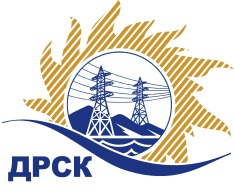 Акционерное Общество«Дальневосточная распределительная сетевая компания»ПРОТОКОЛ № 509/УР-РЗакупочной комиссии по аукциону в электронной форме с участием только субъектов МСП на право заключения договора на выполнение работ «Ремонт зданий СП ПЦЭС, филиала ПЭС» (закупка 755.1 повторно раздела 1.1. ГКПЗ 2019 г.)СПОСОБ И ПРЕДМЕТ ЗАКУПКИ: аукцион в электронной форме с участием только субъектов МСП на право заключения договора на выполнение работ «Ремонт зданий СП ПЦЭС, филиала ПЭС» (закупка 755.1 раздела 1.1. ГКПЗ 2019 г.).КОЛИЧЕСТВО ПОДАННЫХ ЗАЯВОК НА ЭТАП В ЗАКУПКЕ: 3 (три) заявки.КОЛИЧЕСТВО ОТКЛОНЕННЫХ ЗАЯВОК: 1 (одна) заявка.ВОПРОСЫ, ВЫНОСИМЫЕ НА РАССМОТРЕНИЕ ЗАКУПОЧНОЙ КОМИССИИ: О рассмотрении результатов оценки вторых частей заявок Об отклонении заявки Участника 169400/ООО «Семь Футов»О признании заявок соответствующими условиям Документации о закупке по результатам рассмотрения вторых частей заявокРЕШИЛИ:По вопросу № 1Признать объем полученной информации достаточным для принятия решения.Принять к рассмотрению вторые части заявок следующих участников:По вопросу № 2Отклонить заявку Участника 169400/ООО «Семь Футов» от дальнейшего рассмотрения на основании пункта 4.12.4 подпункт г) Документации о закупке, как несоответствующую следующим требованиям:По вопросу № 3Признать вторые части заявок следующих Участников:169324/ООО «Энергострой», 169565/ООО «Артис»удовлетворяющими по существу условиям Документации о закупке и принять их к дальнейшему рассмотрению. Секретарь Закупочной комиссии 1 уровня  		                                       Т.В. Челышева Коваленко О.В.(416-2) 397-242г.  Благовещенск«15» июля 2019№ п/пИдентификационный номер УчастникаДата и время регистрации заявки169324/ООО «Энергострой»24.06.2019 14:06169400/ООО «Семь Футов»24.06.2019 14:40169565/ООО «Артис»24.06.2019 16:07№ п/пИдентификационный номер УчастникаДата и время регистрации заявки169324/ООО «Энергострой»24.06.2019 14:06169400/ООО «Семь Футов»24.06.2019 14:40169565/ООО «Артис»24.06.2019 16:07№ п/пОснования для отклоненияЗаявка Участника содержит ценовое предложение, что не соответствует требованиям п. 4.5.1.4 Документации о закупке. Во вторую часть заявки должны входить документы, содержащие исключительно сведения об Участнике и информацию о его соответствии единым квалификационным требованиям Документации о закупке (в случае установления таковых) (без указания сведений о ценовом предложении Участника).